Annual Survey of School System Finances Centurion Web Application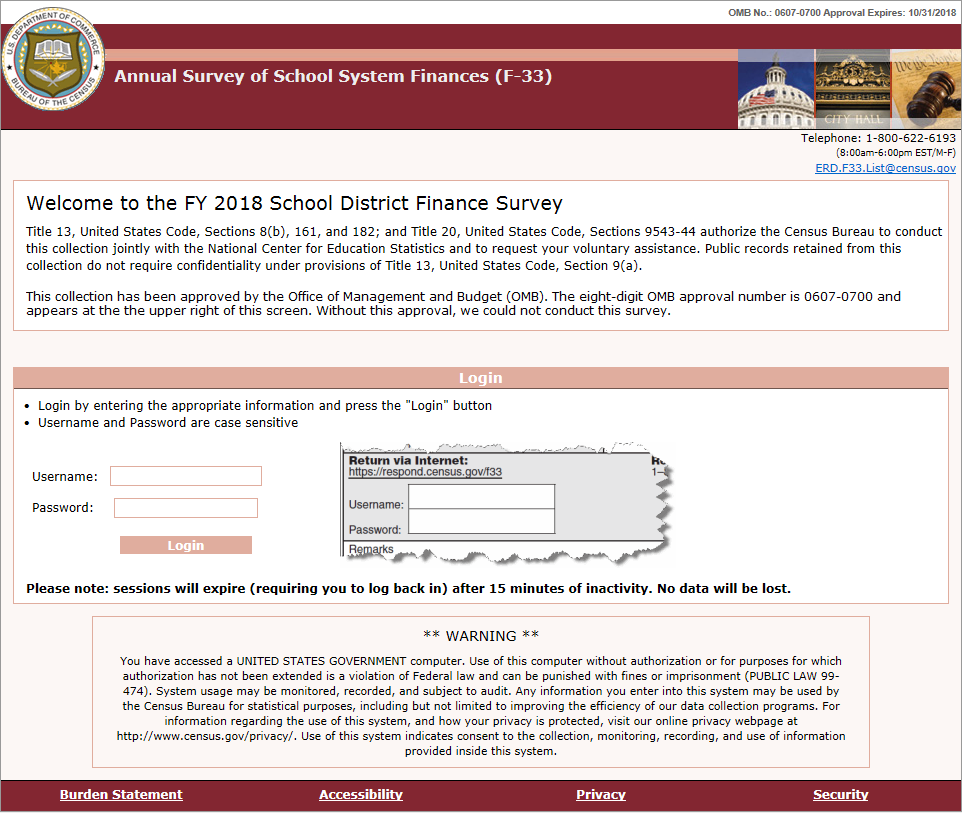 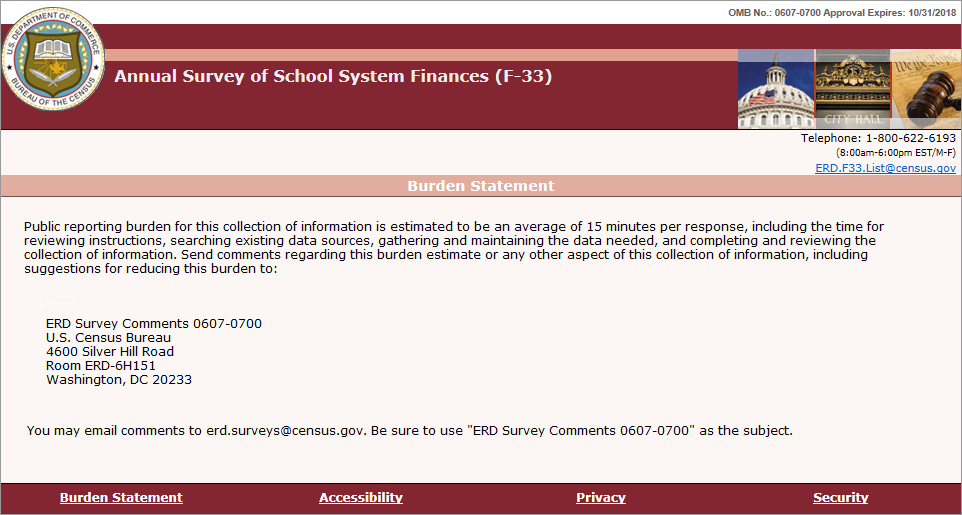 